 UNIVERSIDADE ESTADUAL DA REGIÃO TOCANTINA DO MARANHÃO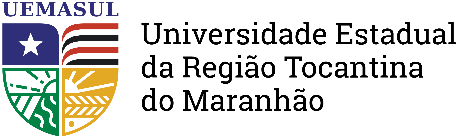 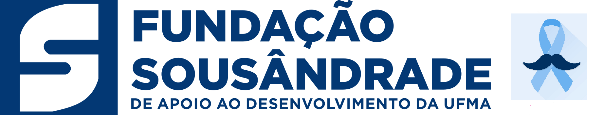 PRÓ- REITORIA DE GESTÃO E SUSTENTABILIDADE ACADÊMICA -PROGESA PROGRAMA DE FORMAÇÃO DE PROFESSORES CAMINHOS DO SERTÃODiscente:		_______Matrícula _ 	__________Semestre:______Curso:_________________________Unidade Avançada__________________________FICHA DE PONTUAÇÃO PARCIAL DE AACC – 2023.2PONTUAÇÃO PARCIAL 2023.2 (preenchido pela coordenação de curso):  _____________	Afirmo que a pontuação acima é verídica, conforme as comprovações anexadas a este Apêndice.Data de entrega:______/______/______Assinatura do discenteINDICADORESDISCRIMINAÇÃOHORAS (preenchido pelo aluno, conforme comprovação) TOTAL PONTUAÇÃO(preenchido pelo aluno, conforme barema)PONTUAÇÃO (preenchido pela coordenação de curso após conferência)COD.Atividades de Ensino e Iniciação à DocênciaAtividades de Ensino e Iniciação à DocênciaAtividades de Ensino e Iniciação à Docência1Participação em Monitoria como bolsista ou voluntário (12h semanais)2Estágio não obrigatório na área de formação ouafins, com carga de pelo menos 20 h semanais.3Iniciação à docência (PIBID, RP ou outro Programa). Atividades de ensino, ou outras ações educativas realizadas no âmbito do Programa4Disciplina que não pertence à matriz curricular do Curso. Podem ser realizadas em outros Cursos de graduação desta universidade ou deoutras IES.5Participação em Cursos adicionais na área de Educação, ou áreas de interesse do curso, na Uemasul ou outra Instituição6Ministrar minicurso ou oficina em eventos comcarga horária mínima de 2 horas na área de graduação ou afins.7Prática Profissional (trabalho remunerado na área de atuação do Curso)COD.Atividades de Extensão (ativs. acadêmico-científico-cultural e técnico-adm.)Atividades de Extensão (ativs. acadêmico-científico-cultural e técnico-adm.)Atividades de Extensão (ativs. acadêmico-científico-cultural e técnico-adm.)8Participação em Projetos e Programas de Extensão como aluno bolsista ou voluntário.9Organização de eventos acadêmicos ou científicos10Participação, como OUVINTE em eventos Científico-culturais.11Palestra na área de graduação ou afins como MINISTRANTE12Palestras/lives (remotas ou presenciais) na área da graduação ou afins, como OUVINTE13Participação, como OUVINTE, em defesas de TCC, especialização, dissertação, tese, relacionadas a áreas afins.14Participação voluntária em atividades de caráter solidário em: creches, escolas, ONGs, Projetos sociais, Hospitais, Doação de sangue, asilos, associações, Comunidades, centros de recuperação e outros15Participação em órgãos colegiados do Curso ou Associações Estudantis (DCE, Centros Acadêmicos), Conselhos Superiores da Uemasul como representante discente16Intercâmbio acadêmico em IES estrangeira (com convênio)17Participação em Concursos de monografia, atividades culturais, artísticas ou esportivas, promovidas ou não pela Uemasul.18Cursos: de idiomas; de informática; de aperfeiçoamento (conforme a lei, mínimo de 90h)19Atuação em atividades culturais (apresentação em espetáculos teatrais e musicais, performance) sob a orientação de professor da Uemasul ou profissional da comunidade20Aprovação em Exame de Proficiência em língua estrangeira21Visita técnico-cultural-científica sob a orientação docente.22Assistir espetáculos teatrais (presencial ou remoto), filmes em sala de cinema, shows, etc, desde que correlacionados aos conteúdos pertinentes ao curso23Organizações e publicações diversas (textos – poema,conto, crônica, quadrinhos, fotografias e similares, de própria autoria, em jornal, revista ou mídia eletrônica24Produção de mídias de áudio e vídeo cujo tema se relacione à área de formação e/ou afinsCODAtividades de PesquisaAtividades de PesquisaAtividades de Pesquisa25Participação em Projetos de Pesquisa de Iniciação Científica (com ou sem bolsa (PIBIC/PIVIC, 20h semanais)26Apresentação de trabalhos (comunicacão oral/pôster) em Eventos científicos27Publicação de artigo científico em periódico indexado pelo sistema Qualis/CAPES28Publicação de Resumo, artigo científico em Anais de Evento ou Relato de Experiência29Participação em Grupo de Pesquisa sob a orientação de Docente da Uemasul30Avaliador em eventos científicos31MONITOR em Evento científico32Produção de material didático.Outras atividades (serão submetidas ao colegiado de curso)Outras atividades (serão submetidas ao colegiado de curso)Outras atividades (serão submetidas ao colegiado de curso)TOTALTOTALTOTAL